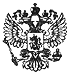 Федеральный закон от 23 ноября 2015 г. N 319-ФЗ "О внесении изменений в статьи 337 и 342 части второй Налогового кодекса Российской Федерации"     Принят Государственной Думой 13 ноября 2015 года     Одобрен Советом Федерации 18 ноября 2015 года     Статья 1     Внести в  часть  вторую  Налогового  кодекса  Российской   Федерации(Собрание законодательства Российской Федерации, 2000,  N 32,   ст. 3340;2001, N 33, ст. 3429; 2002, N 1,  ст. 4;  N 22,  ст. 2026;  2003,   N 28,ст. 2886; 2004,  N 34,  ст. 3517;  2005,  N 30,  ст. 3118;  2006,  N 31,ст. 3450; 2007, N 1, ст. 31; 2008, N 30, ст. 3614; 2010, N 48, ст. 6248;2011, N 1, ст. 37; N 23, ст. 3265; N 30, ст. 4596, 4606; N 49, ст. 7016;2012, N 49,  ст. 6749;  N 53,  ст. 7603;  2013,  N 27,  ст. 3444;  N 30,ст. 4046; N 40,  ст. 5033,  5037,  5038;  2014,  N 26,  ст. 3339;  N 48,ст. 6647) следующие изменения:     1) подпункт 13 пункта 2 статьи 337 изложить в следующей редакции:     "13) полупродукты, содержащие в себе один или несколько драгоценныхметаллов (золото, серебро, платина, палладий,  иридий,  родий,   рутений,осмий), получаемые по завершении комплекса операций по добыче драгоценныхметаллов, то есть извлечению драгоценных металлов из коренных   (рудных),россыпных и техногенных месторождений, в том числе:     лигатурное золото (сплав золота с химическими элементами,   шлиховоеили  самородное  золото),   соответствующее   национальному     стандарту(техническим  условиям)  и  (или)  стандарту   (техническим     условиям)организации-налогоплательщика;     концентраты;";     2) в подпункте 1 пункта 1 статьи 342:     а) дополнить новым абзацем третьим следующего содержания:     "В целях настоящей главы нормативными потерями при добыче   полезныхископаемых, указанных в подпункте 13  пункта  2  статьи  337   настоящегоКодекса, признаются потери драгоценных металлов по данным   обязательногоучета, осуществляемого в  соответствии  с  законодательством   РоссийскойФедерации о драгоценных металлах и драгоценных камнях,  возникающие   присовершении комплекса операций  по  добыче  таких  металлов  из   коренных(рудных), россыпных и техногенных месторождений, в  пределах   нормативовпотерь, утверждаемых в порядке, определяемом  Правительством   РоссийскойФедерации.";     б) абзац третий считать абзацем четвертым.     Статья 2     Настоящий Федеральный  закон  вступает  в  силу  не  ранее   чем  поистечении одного месяца со дня его официального опубликования и не ранее1-го числа очередного налогового периода по налогу  на  добычу   полезныхископаемых.Президент Российской Федерации                                  В. ПутинМосква, Кремль23 ноября 2015 годаN 319-Ф3